Sanner’s Lake Frozen Chosin Match Report01/27/24The freezing weather that crept in and clamped its icy tentacles over Southern Maryland for the first few weeks of 2024 was tragically nowhere to be seen as the sun rose over Sanner’s Lake for the ninth annual Frozen Chosin match.  But the perfectly pleasant conditions didn’t deter ten competitors who made their way to the SLSC rifle range to do battle against paper targets in remembrance of those who fought and died taking a stand for freedom at the brutal Battle of Chosin Reservoir.The firing line was dominated by M1 Carbines, rightfully so, with a sprinkling of Garands as well as a lone ’03 Springfield providing an appropriately period-correct representation of Allied firepower.  And so, the battle commenced, with fierce fighting from one end of the firing line to the other.  As the first relay came to a close Greg Banta found himself sitting comfortably in first place with a strong 244-1X.  However he then made a grave tactical error by offering his gun to the match director (who hadn’t planned to shoot) and insisting he shoot the second relay... with Greg even providing the ammo.  Well, no good deed goes unpunished, and as the second relay wound down Greg found himself bounced back to second place!  But at least he could take solace in the fact that his Carbine (along with his reloaded ammo) worked perfectly.  Further down the standings, the Carbines continued to put on a strong showing, holding their own between the Garands and the lone Springfield with just ten points separating the next five scores.  See all the scores and details (plus a few pictures) below.   Thanks to everybody for making it to the range and putting their classic battle rifles to the test regardless of the beautiful weather...and, more importantly, helping out fellow competitors regardless of consequences in the spirit of the Chosin Few.  As the vernal equinox approaches and we get closer to legitimate springtime weather, be sure to bookmark the Sanner’s club calendar and take note of the rifle matches, vintage and otherwise, that will be starting back up in the March timeframe.  Until then, don’t be a stranger and we’ll see you at the range!	SR-1 Target 	100 yards		300 total points possible.  Ties broken by X's and then by highest standing score.  Prone Slow – a chance to nail that perfect group...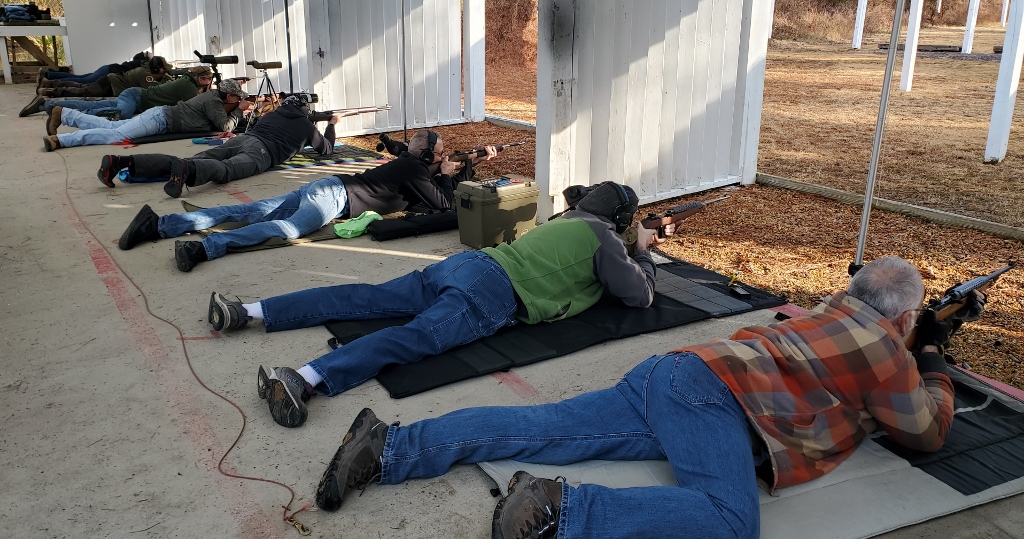 ... before things go downhill at the ever-popular Standing Stage: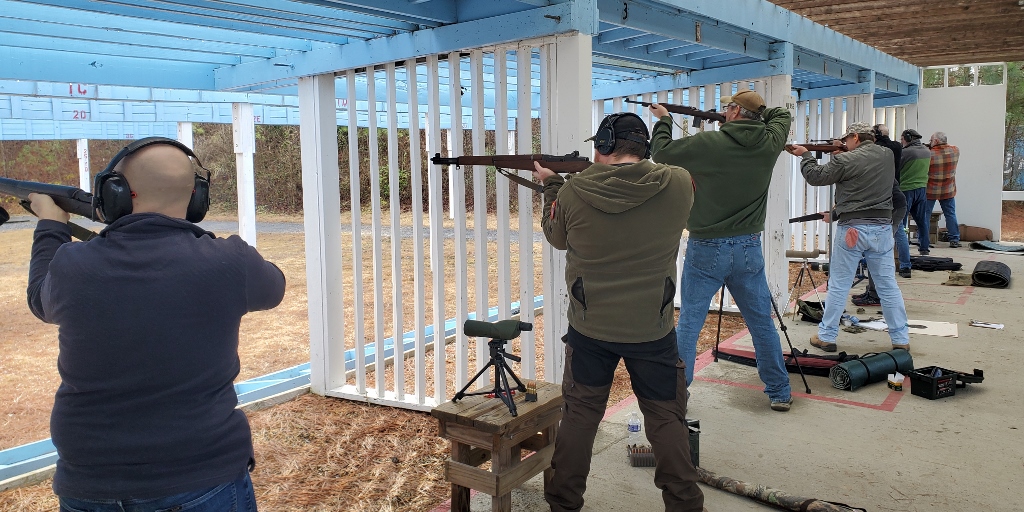 PlaceNameRifleCaliberProneSlowXProneRapidXStandingSlowXTotalX1Mark SwierczekM1 Carbine.30 Carbine93189085026712Greg BantaM1 Carbine.30 Carbine90178076024413Nathanial SwiftM1 Garand.30-06 Springfield84090164223834Ed ThompsonM1 Carbine.30 Carbine81083074023805Ed ThompsonM1 Carbine.30 Carbine84076077023706Dave HeilmeyerM1 Carbine.30 Carbine68090075023307John NormanM1903A3.30-06 Springfield87177164022828Dave HeilmeyerM1 Carbine.30 Carbine80071076122719Pat PattonM1 Carbine.30 Carbine750810570213010Jeremy HansonM1 Garand.30-06 Springfield680730710212011Jonathan RamseyM1 Carbine.30 Carbine850801370202112Pat PattonM1 Carbine.30 Carbine770690520198013Dave KelnbergerM1 Garand.30-06 Springfield610290530143014Dave KelnbergerM1 Garand.30-06 Springfield370310290970